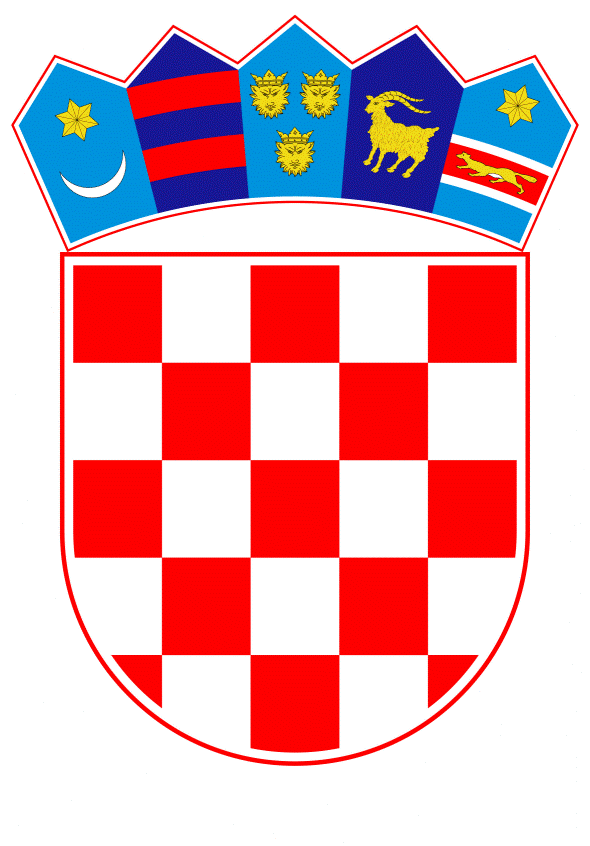 VLADA REPUBLIKE HRVATSKEZagreb, 1. veljače 2019.______________________________________________________________________________________________________________________________________________________________________________________________________________________________PrijedlogNa temelju članka 31. stavka 3. Zakona o Vladi Republike Hrvatske (Narodne novine, br. 150/11, 119/14, 93/16 i 116/18), Vlada Republike Hrvatske je na sjednici održanoj ____________ 2019. godine donijelaZ A K L J U Č A K1.	Zadužuje se Ministarstvo mora, prometa i infrastrukture da, u suradnji s društvom Hrvatske ceste d.o.o., osigura izradu studijske dokumentacije za Projekt rekonstrukcije raskrižja državnih cesta DC8 i DC9 u Gradu Opuzenu.2.	Za nositelja Projekta iz točke 1. ovoga Zaključka određuje se društvo Hrvatske ceste d.o.o., a za koordinaciju svih aktivnosti vezano uz provedbu ovoga Zaključka određuje se Ministarstvo mora, prometa i infrastrukture.Klasa:Urbroj:Zagreb,										Predsjednik									mr. sc. Andrej PlenkovićO B R A Z L O Ž E NJ EOkosnicu cestovne mreže Grada Opuzena čine državne ceste DC8: G.P. Pasjak (granica Republike Slovenije) - Šapjane - Rijeka - Zadar - Split - Dubrovnik - G.P. Karasovići (granica Crne Gore) i DC9: G.P. Metković (granica Bosne i Hercegovine) - Opuzen - DC8.Navedene ceste imaju višestruku funkciju preuzimanja lokalnog i tranzitnog prometa, a u vrijeme turističke sezone dolazi do znatnog povećanja prometnog opterećenja. Najkritičnija prometna točka je područje deniveliranog raskrižja državnih cesta DC8 i DC9. Područje karakterizira velika izgrađenost s formiranim poslovnim zonama što rezultira velikim brojem prilaza i priključaka na državne ceste. Poseban problem je u tome što se pojedini prilazi objektima nalaze na jednosmjernim rampama deniveliranog raskrižja, te im nije omogućen pristup u svim smjerovima kretanja. Navedeno uzrokuje prolaz teretnih vozila kroz centar Opuzena preko neadekvatnih prometnica radi dolaska u poslovnu zonu.Na taj način znatno se smanjuje sigurnost odvijanja prometa, a prolazak teretnih vozila kroz centar Opuzena također uzrokuje zagađenje zraka te otežava život građana. Radi rješavanja navedenih problema izrađuje se Studija varijantnih rješenja rekonstrukcije raskrižja državnih cesta DC8 i DC9 u mjestu Opuzen. Studijom će se izvršiti analiza postojećeg stanja na utjecajnom području predmetnog raskrižja, a na osnovu dobivenih podataka izradit će se više varijanti rekonstrukcije raskrižja državnih cesta DC8 i CD9 na razini idejnog rješenja, utvrditi okvirni investicijski troškovi te kroz njihovu usporedbu odabrati najprihvatljivije rješenje. Na temelju odabranog rješenja pokrenut će se izrada daljnje projektne dokumentacije. Procijenjena vrijednost izrade studijske dokumentacije je 65.660,00 kuna (bez PDV-a), a sredstva su osigurana u Financijskom planu Hrvatskih cesta za 2019. godinu (65.660,00 kuna) i projekcijama plana za 2020. i 2021. godinu, u okviru aktivnosti A1006 Studije i razvojne pripreme, proračunski konto 3237 Intelektualne i osobne usluge. Rok za izradu studijske dokumentacije je šest mjeseci.Predlagatelj:Ministarstvo mora, prometa i infrastrukturePredmet:Prijedlog zaključka u vezi s izradom studijske dokumentacije za Projekt rekonstrukcije raskrižja državnih cesta DC8 i DC9 u Gradu Opuzenu